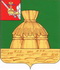 АДМИНИСТРАЦИЯ НИКОЛЬСКОГОМУНИЦИПАЛЬНОГО РАЙОНАПОСТАНОВЛЕНИЕ     2017 года		                                                                                                            № г. НикольскО внесении изменений в постановление администрации Никольского муниципального района от 27.11.2013 года № 1428 «Об утверждении административного регламента предоставления муниципальной услуги «По выдаче разрешений на строительство при осуществлении строительства, реконструкции объектов капитального строительства, расположенных на территории Никольского муниципального  района»В соответствии с Градостроительным кодексом Российской Федерации, Федеральным законом от 06.10.2003 года № 131-ФЗ «Об общих принципах организации местного самоуправления в Российской Федерации», Федеральным законом от 27.07.2010 года №  210-ФЗ «Об организации предоставления государственных и муниципальных услуг», руководствуясь статьей 33 Устава Никольского муниципального района, администрация Никольского муниципального районаПОСТАНОВЛЕТ:1. Внести в постановление администрации Никольского муниципального района от 27.11.2013 года № 1428 «Об утверждении административного регламента предоставления муниципальной услуги «По выдаче разрешений на строительство при осуществлении строительства, реконструкции объектов капитального строительства, расположенных на территории Никольского муниципального  района» (далее – постановление) следующие изменения:1.1.  Название постановления изложить в новой редакции: «Об утверждении административного регламента предоставления муниципальной услуги по выдаче разрешения на строительство».1.2. Пункт 1 изложить в новой редакции:«1. Утвердить прилагаемый административный регламент предоставления муниципальной услуги по выдаче разрешения на строительство.».1.3.  В административном регламенте утвержденном постановлением:название изложить в новой редакции:«АДМИНИСТРАТИВНЫЙ РЕГЛАМЕНТ ПРЕДОСТАВЛЕНИЯ МУНИЦИПАЛЬНОЙ УСЛУГИ ПО ВЫДАЧЕ РАЗРЕШЕНИЙ НА СТРОИТЕЛЬСТВО»;абзац первый пункта 1.1 изложить в новой редакции:«1.1. Административный регламент предоставления муниципальной услуги по выдаче  разрешений на строительство устанавливает порядок и стандарт предоставления муниципальной услуги.»;Пункт 2.1 изложить в новой редакции:«2.1.	Наименование муниципальной услугиВыдача разрешений на строительство.»;пункт 2.4 изложить в новой редакции:« 2.4. Срок предоставления муниципальной услуги1) по выдаче разрешения на строительство – не более 7 рабочих дней со дня получения заявления;2) по продлению срока действия разрешения на строительство – не более 10 рабочих дней со дня получения заявления; 3) по внесению изменений в разрешение на строительство – не более 10 рабочих дней со дня получения заявления.».2. Признать утратившими силу пункты 1.1 – 1.3 постановления администрации Никольского муниципального района от 14.08.2015 года № 627 «О внесении изменений в Административный регламент предоставления муниципальной услуги «По выдаче разрешений на строительство при осуществлении строительства, реконструкции объектов капитального строительства, расположенных на территории Никольского муниципального района», утвержденный постановлением администрации Никольского муниципального района от 27.11.2013 года № 1428».3. Настоящее постановление вступает в силу после официального опубликования в районной газете «Авангард» и подлежит размещению на официальном сайте администрации Никольского муниципального района.       Глава района                                                                                                  В.В. Панов